MINISTERO DELL’ ISTRUZIONE, DELL’UNIVERSITA’ E DELLA RICERCA UFFICIO SCOLASTICO REGIONALE PER LA PUGLIAIstituto Comprensivo “San Giuseppe da Copertino” -  CopertinoVia Mogadiscio 49 (ex 45) - 73043 Copertino (LE) - Codice Meccanografico:LEIC865009Tel. e Fax: 0832.947164 –C.F.80010740753E-mail: leic865009@istruzione.it - leic865009@pec.istruzione.it - Sito: www.polo3copertino.itProt. 0010627/IV.8						     Copertino,  13 Dicembre  2021										Ai genitori degli alunni 										interessatiOggetto: Programma di vaccinazione anti Sars-CoV-2/Covid-19 – vaccinazioni 5-11.            Su richiesta dell’Asl di competenza, si trasmette, in allegato alla presente, il programma di vaccinazione volontaria  inerente la possibilità, per gli alunni di età compresa tra i 5 e gli 11 anni di sottoporsi alla vaccinazione anti Sars-CoV2/Covid 19 con espressa richiesta di entrambi i genitori.                      Si evidenzia che eventuale manifestazione di interesse dovrà essere espressa entro il                 17-12-2021 attraverso la compilazione del modulo il cui link è riportato nella nota allegata.									f.to IL DIRIGENTE SCOLASTICO									         Dott.ssa Eleonora Giuri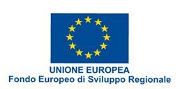 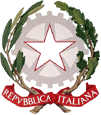 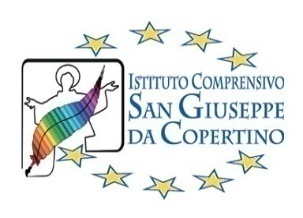 